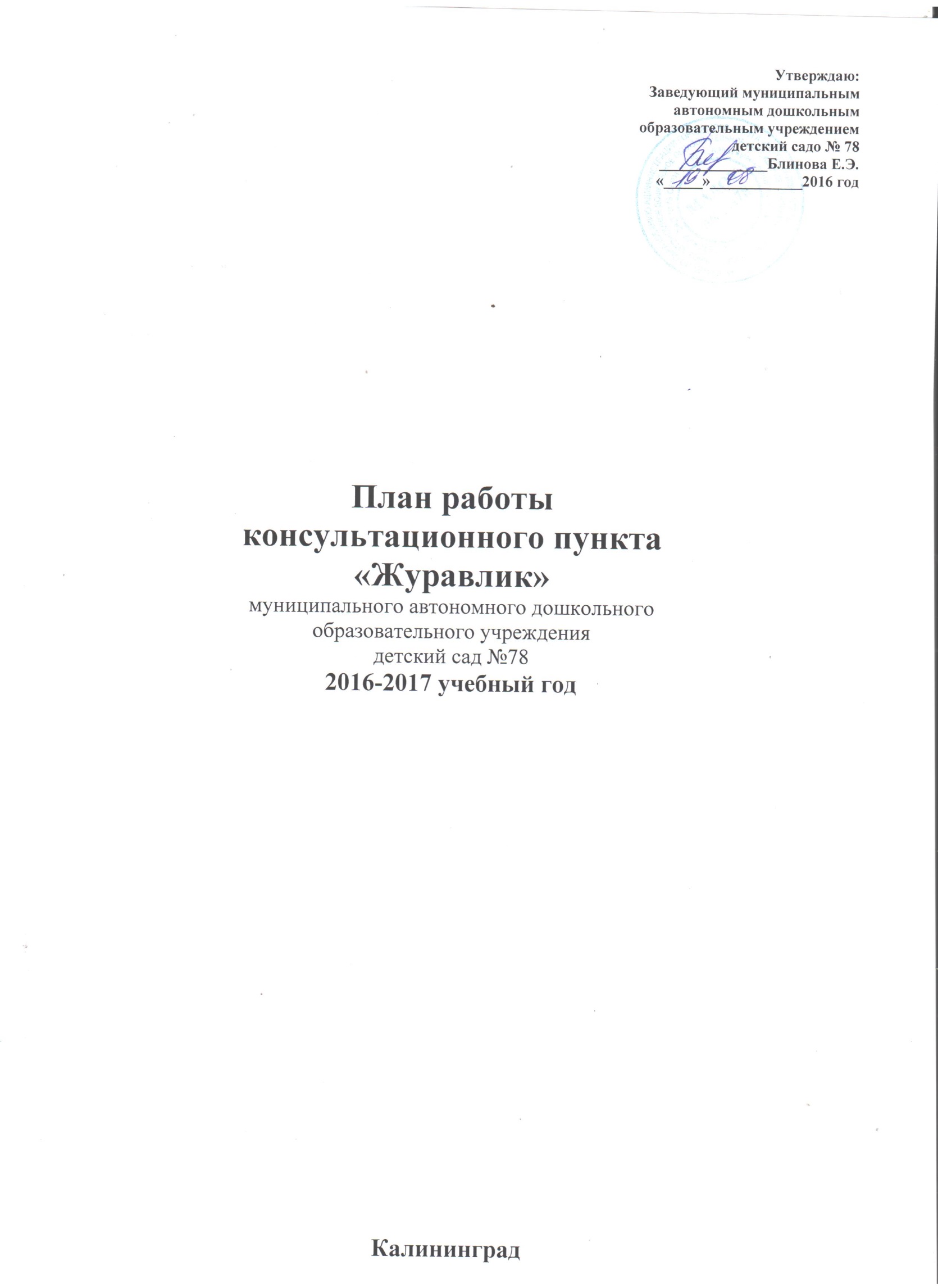 ОРГАНИЗАЦИЯ ОБРАЗОВАТЕЛЬНОГО ПРОЦЕССА В КОНСУЛЬТАЦИОННОМ ПУНКТЕ МАДОУ д/с № 78Специалисты дают рекомендации и консультируют их в пределах своей компетенции:Зам. зав. по ВМР, старший воспитатель помогают  решить  проблемы в области воспитания и развития ребенка, обучает взрослых различным занятиям с детьми.Учителя - логопеды выявляют уровень речевого развития ребенка и информируют взрослых о том, как помочь малышу избавиться  от речевых недостатков, какие речевые игры и упражнения  использовать.Медицинская сестра консультирует родителей по вопросам правильного питания ребенка, помогает составить для него режим дня. Кроме того, она дает рекомендации по профилактике различных заболеваний, учит родителей проводить закаливающие процедуры.Педагог-психолог оказывает консультационную помощь родителям (лицам, их заменяющих) по текущим проблемным ситуациям в области воспитания и развития ребенка.Помощь оказывается бесплатно.		Диагноз специалисты КП не ставят.ЦЕЛЬ КОНСУЛЬТАЦИОННОГО ПУНКТА:Взаимодействие семьи и образовательного учреждения в интересах развития личности ребенка, создание союза родителей и педагогов.Основные задачи консультационного пункта:Оказание методической, психолого-педагогической, диагностической  консультационной помощи родителям (лицам, их заменяющих) и детям дошкольного возраста, в том числе - не посещающим ДОУ.Оказание содействия в социализации ребенка.Основная форма работы консультационного пункта:Проведение групповых и индивидуальных  консультаций Проведение индивидуальных консультаций по запросу родителейГРАФИК РАБОТЫ СОТРУДНИКОВКОНСУЛЬТАЦИОННОГО ПУНКТА МАДОУ д/с № 78 на 2016-2017 учебный год  План работы консультационного пункта в МАДОУ д/с № 78на 2016-2017 учебный годМесто проведенияОтветственныйДата проведенияПериодичностькорпус 1 кабинет дополнительного образованияСтарший воспитательЧеверева Ю.А.2 неделя месяца(вторник)15.00-16.001 раз в месяцкорпус 1 кабинет дополнительного образованияУчитель-логопедГрушецкая Т.А.2 неделя месяца(вторник)15.00-16.001 раз в месяцкорпус 1 кабинет дополнительного образованияПедагог-психологБоровикова В.Ю.2 неделя месяца(вторник)15.00-16.001 раз в месяцТема  Форма проведения Дата СпециалистыФормирование списков семей посещающих консультационный пункт «Журавлик»Сбор информации о семьях, дети из которых не посещают ДОУ, заполнение заявлений.01.09.2016Заведующий,Старший воспитатель«Адаптация ребенка раннего возраста в условиях ДОУ» Обзорная экскурсия по д/с консультация 06.09.2016. педагог-психолог  Консультирование родителей по итогам диагностикиИндивидуальное
 консультирование 11.10.2016Учитель-логопед  "Роль самообслуживания в заботе о здоровье»" консультация 08.11.2016 Старший воспитатель«Работа над звукопроизношением в домашних условиях»консультация 13.12.2016Учитель-логопед,«Кризис 3-х, 7 лет у детей»Индивидуальное консультирование17.01.2017Педагог-психолог«Развитие интеллектуальной сферы дошкольника с помощью развивающих игр»консультация08.02.2017Старший воспитатель«Игровые способы решения детских конфликтов»консультация07.03.2017Педагог-психолог«Как научить ребенка слушать и слышать?»Индивидуальное консультирование11.04.2017Старший воспитатель Консультирование родителей по итогам диагностикиИндивидуальное
 консультирование16.05.2017Учитель-логопед«Наказания и поощрения как основные методы воспитания детей»консультация06.06.2017Боровикова В.Ю.«Чтобы четко говорить,  надо с пальцами дружить!»консультация11.07.2017Учитель-логопед«Развитие речи детей дошкольного возраста»консультация08.08.2017Старший воспитатель